   БОЙОРОК                          	      РАСПОРЯЖЕНИЕ                                                                                               №  34-б                                                                 от 01 июня 2022 года«О  предоставление  отпуска»                   Предоставить  отпуск  без  сохранения  заработной  платы  работнику  по  благоустройству   гр. Байдавлетовой  Танзиле Р. с  01  по 30  июня 2022 года.                 (  основание: личное  заявление  Байдавлетовой  Т.Р.)              Глава  администрации                                        И.А. ШаяхметовОзнакомлена:_______________/ Байдавлетова  Т.Р./Дата  01.06.2022 год     Башкортостан Республикаhы            Ишембай районы         муниципаль районы           Көҙән  ауыл советы         ауыл биләмәhе хакимиәте 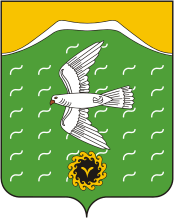 Администрация сельского поселения Кузяновский сельсовет муниципального района Ишимбайский район Республики Башкортостан             Совет  урамы, 46,Көҙән  ауылы, Ишембай районы, Башкортостан Республикаһы453234Тел.; 8(34794) 73-243, факс 73-200.Е-mail: kuzansp@rambler.ru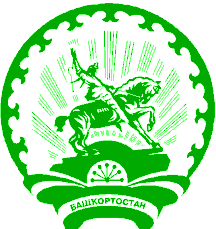 ул. Советская, 46,с.Кузяново, Ишимбайский район, Республика Башкортостан                                             453234Тел.; 8(34794) 73-243, факс 73-200.Е-mail: kuzansp@rambler.ru